Załącznik 3. Deklaracja dla ucznia, słuchacza lub absolwenta szkołyUwaga: deklaracja dotyczy egzaminu w jednej kwalifikacji, osoba przystępująca do egzaminu w więcej niż jednej kwalifikacji wypełnia deklarację dla każdej kwalifikacji osobnojestem uczniem słuchaczem absolwentemmiejscowość, data	d	d	m	m	r	r	r	rDane osobowe słuchacza (wypełnić drukowanymi literami): Nazwisko:Imię (imiona):Data urodzenia: Numer PESEL:d	d	m   m   r	r	r	rw przypadku braku numeru PESEL - seria i numer paszportu lub innego dokumentu potwierdzającego tożsamośćAdres korespondencyjny (wypełnić drukowanymi literami): miejscowość:ulica i numer domu:kod pocztowy i poczta:	-nr telefonu:Adres poczty elektronicznejDeklaruję przystąpienie do egzaminu potwierdzającego kwalifikacje w zawodzie*w sesji Zima (deklarację składa się do 15 września 2020 r.)w sesji Lato (deklarację składa się do 7 lutego 2021 r.)w kwalifikacji         EE                08                       Montaż i eksploatacja systemów komputerowych, urządzeń peryferyjnych i siecioznaczenie kwalifikacji zgodnez podstawą programową	 		 szkolnictwa zawodowego		nazwa kwalifikacjiwyodrębnionej w zawodzie            3    5    1    2    0     3                                                                  Technik informatyksymbol cyfrowy zawodu	nazwa zawoduDo egzaminu będę przystępować*po raz pierwszy   po raz kolejny w części pisemnej po raz kolejny w części praktycznejUbiegam się o dostosowanie warunków egzaminu*   Do deklaracji dołączam*: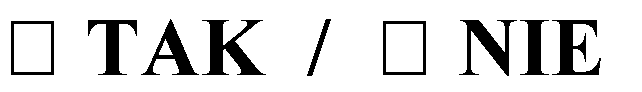 Orzeczenie/opinię publicznej poradni psychologiczno-pedagogicznej (w przypadku występowania dysfunkcji)Zaświadczenie o stanie zdrowia wydane przez lekarza* (w przypadku choroby lub niesprawności czasowej)Świadectwo ukończenia szkoły*właściwe zaznaczyćPotwierdzam przyjęcie deklaracji………………………………………………….Pieczęć szkoły........................................................czytelny podpis.......................................................data, czytelny podpis osoby przyjmującejObowiązek informacyjny wynikający z art. 13 i 14 Rozporządzenia Parlamentu Europejskiego i Rady (UE) 2016/679 z 27 kwietnia 2016 r. w sprawie ochrony osób fizycznych w związku z przetwarzaniem danych osobowych i w sprawie swobodnego przepływu takich danych oraz uchylenia dyrektywy 95/46/WE, w zakresie przeprowadzania egzaminu potwierdzającego kwalifikacje zawodowe, zgodnie z przepisami ustawy o systemie oświaty oraz aktami wykonawczymi wydanymi na jej podstawie, został spełniony poprzez zamieszczenie klauzuli informacyjnej na stronie internetowej właściwej okręgowej komisji egzaminacyjnej.